ZVOK --- spo (2 uri)Poleg čutila za vid, ki smo ga že dobro spoznali in se o njem veliko pogovarjali, si bomo danes prebrali nekaj o drugem pomembnem čutilu, čutilu za zvok.Za začetek naredi eno vajo:Bodi čisto tiho in pri miru. Pozorno poslušaj katere zvoke vse slišiš.Sedaj si pokrij oči, bodi čisto pri miru in pozorno prisluhni kaj vse slišiš. Je kaj drugače, ker je le zvok tisti s katerim zaznavaš okolico?Enako ponovi še na balkonu ali pri odprtem oknu. Pri drugem poskusu na balkonu imej zaprte oči. Kaj vse si slišal? Si bil kaj bolj pozoren na zvok, ker nisi uporabljal tudi vida?Preberi v RUM ml./stran 92 – vsaj dvakrat, reši naloge 11 in 12 in stran 93, naloga 13.Sedaj napiši v svojem zvezku za SPO naslov ZVOK in zapiši naslednje stvari: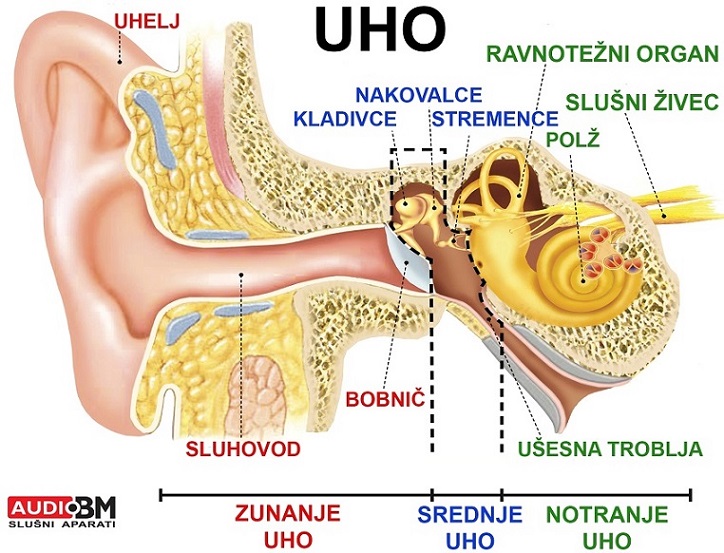 Če  je možno, naj ti starši sliko natisnejo, ali pa si dele za posamezno uho zapiši v zvezek. NPR.ZUNANJE UHO: uhelj, sluhovod, bobnič.SREDNJE UHO: 3 koščice- kladivce, nakovalce, stremence.NOTRANJE UHO: ušesna troblja, polž, živec, ravnotežni organ.Zvok nastane, če se predmet ali del predmeta trese ali premika. Zvok potuje po zraku. Zelo dobro potuje tudi po vodi in trdnih snoveh.Zaznamo ga s sluhom. Uho je čutilo za sluh.Poimenuj dele ušesa in sliko nalepi ali nariši v svoj zvezek.Nariši še spodnjo pot zvoka v zvezek (prilagodi si risanje ali samo zapiši).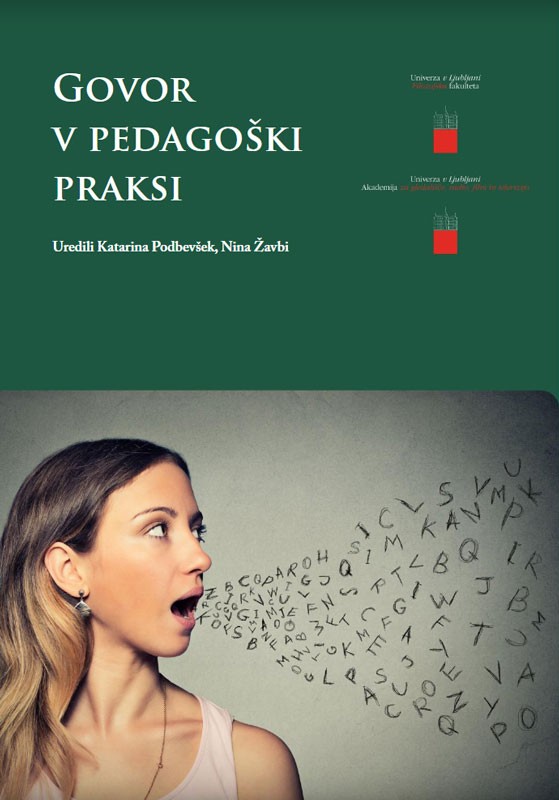 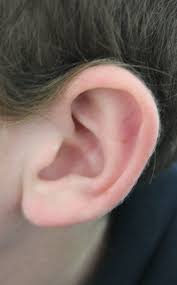 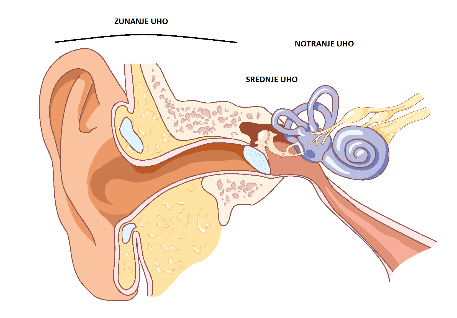 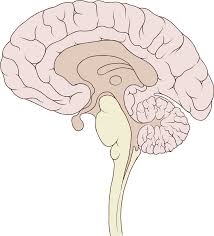 Izvor zvoka                     -      zunanje uho     -    srednje uho in notranje uho  -     možgani       